Country: Germany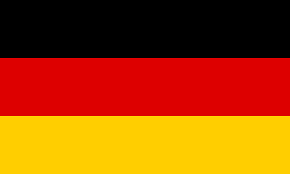 Committee: WHOTopic: New normal after Covid-19 and the role of vaccination.
Since the creation of the Covid-19 vaccine, Germany has been dedicated to making it available to all global citizens. We have made a call to all wealthy nations to contribute their “fair share”towards ending the Covid-19 pandemic. Our country has contributed $1.22 Billion to support the Access to Covid-19 Tools (ACT) to provide access to all necessary tests, treatments, vaccines and personal protective equipment to the poorest nations. WHO’s Director General Tedros Adhanom Ghebreyesus urged all member states to follow in the footsteps of our Finance Minister Christian Lindner and offer financial support to the poorest nations.Germany’s position is clearly defined by our proactive approach to Covid-19 and the inclusive call to action to all member states. We have proven ourselves to be the biggest donor to the UN health agency. We have taken the leadership role in pushing for funding that will allow all people of the world to have access to much needed vaccinations and ongoing health care provisions. Germany believe that it it the right of all low-income countries to be given the financial support to enable successful access to the vaccination programme. Investment in initiatives that provide vaccinations to the poorest members of the global community are at the top of our Covid-19 agenda. WHO and Germany are working side-by-side to strengthen global health security and assure the continued dedication to achieve the goal of providing vaccinations for all global citizens. In addition, there is a need for further innovations in order to deal with the variants of Covid-19 and this will require the assistance and commitment of all member states to support and work with WHO and all other governing bodies and organisations in order to attain success.In these challenging times, it is the responsibility of the United Nations to strive for positive and realistic solutions that will offer equal opportunities to all. We have the power to institute the necessary changes that will safeguard the future of humanity. 